KES School Council Spring ActivitiesSAVE THE DATESMay 5-7	 Book Fair held at Katimavik Elem. SchoolMay 15	 Staff Appreciation LunchJune 10	 Community Festival hosted by Castlefrank this year Spring Book FairKatimavik will be hosting the spring book fair for both our school and Castlefrank Elementary during Education Week, May 4th to 8th. Students will be attending the fair sometime between the 5th and 7th but it will also be open to families to shop from 8:45am to 4pm the 5th and 6th and from 8:45am to 6pm on the 7th.We will be looking for volunteers to help set up and tear down the fair as well as to man the cash and help students with their book purchases. We will be sending out a Signup Genius link for volunteer sign up shortly. See you at the book fair!KES Staff Appreciation LunchThis year’s theme is "Around the World".  Time to celebrate the cultures that make up our wonderful school community, as we say thank you to the amazing staff that enrich our children’s' lives at school. This year’s event is Friday May 15, 2015.Food: Do you have a favourite family recipe or are you a foodie at heart?  Volunteer to make a dish for the event. Sign up information below.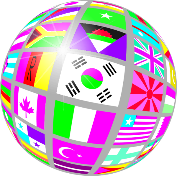 Decorate, serve and cleanup: We are looking for a few people to help decorate, serve and cleanup at this event. Signup below.Gift Cards or Gift Certificates. We would love to have some door prizes to surprise all our hard working school staff. From the office staff, to our custodians many do not get thanked as they are not in a classroom daily. If you would like to donate please contact Sara Cummings at 613-435-3127. To sign up for the food or decorate, serve and cleanup please go towww.SignUpGenius.com/go/20F084AA8AE2FA2FB6-staffCommunity FestivalJune 10 at Castlefrank Elemantary. More information to come.